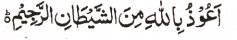 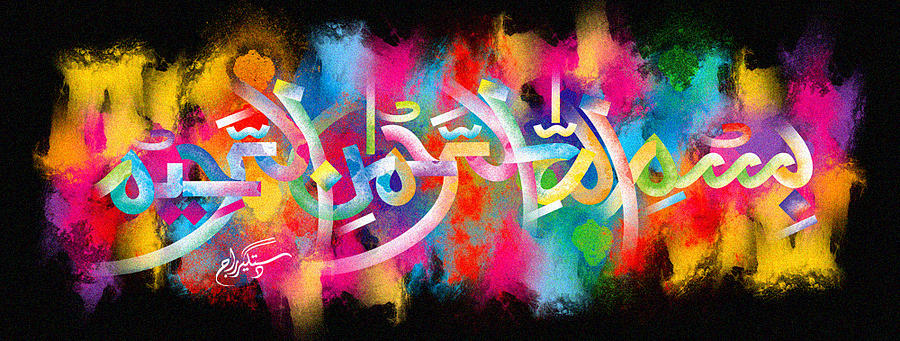 Another Miracle ApricotThe Exclusive Islamic Miracle Photographs of Dr Umar Elahi AzamMonday 28th December 2015Manchester, UKIntroductionThis apricot had the Name of Allah    in its cross-section and on its seed.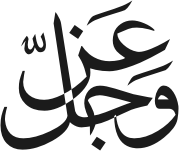 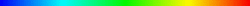 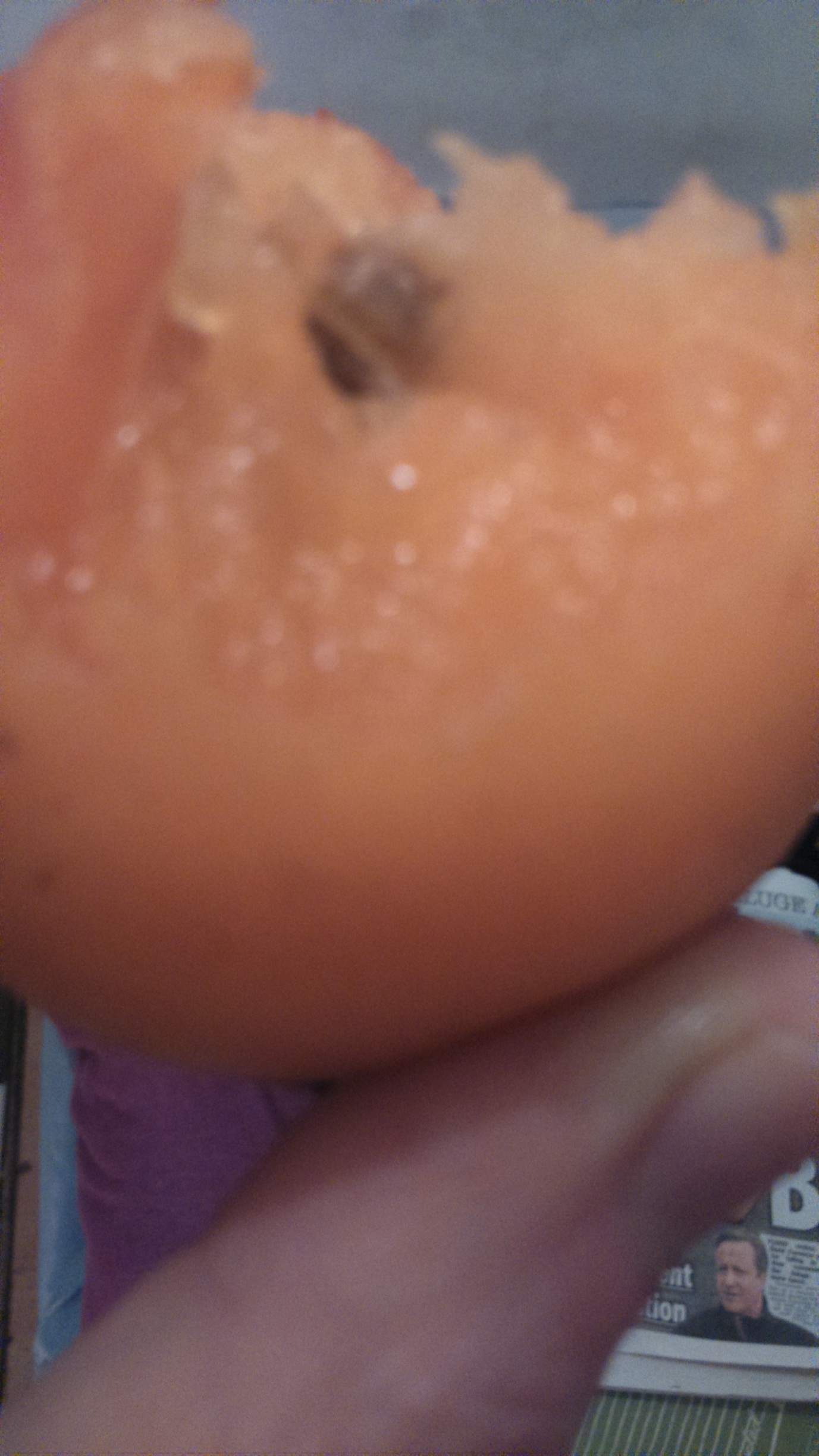 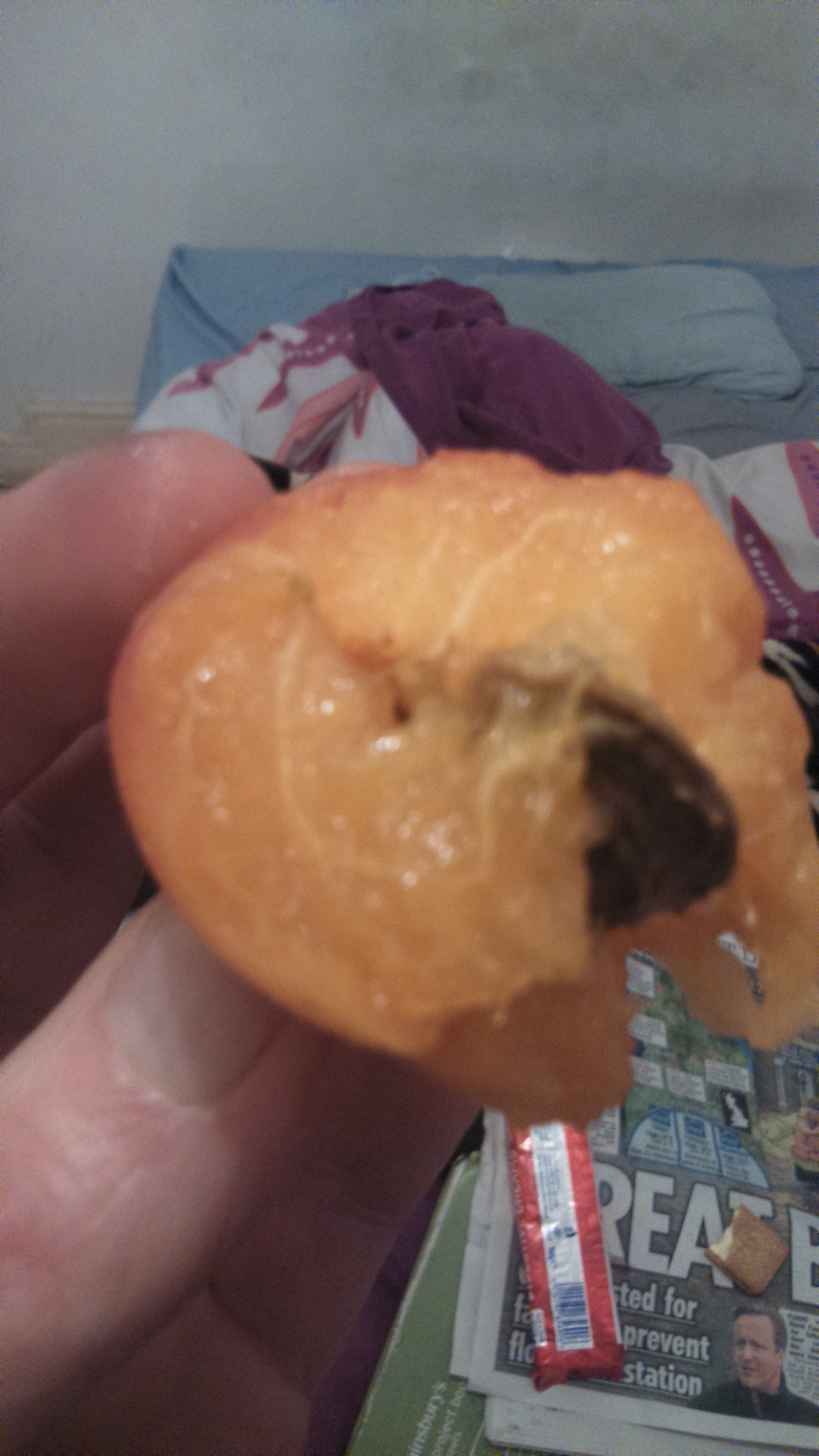 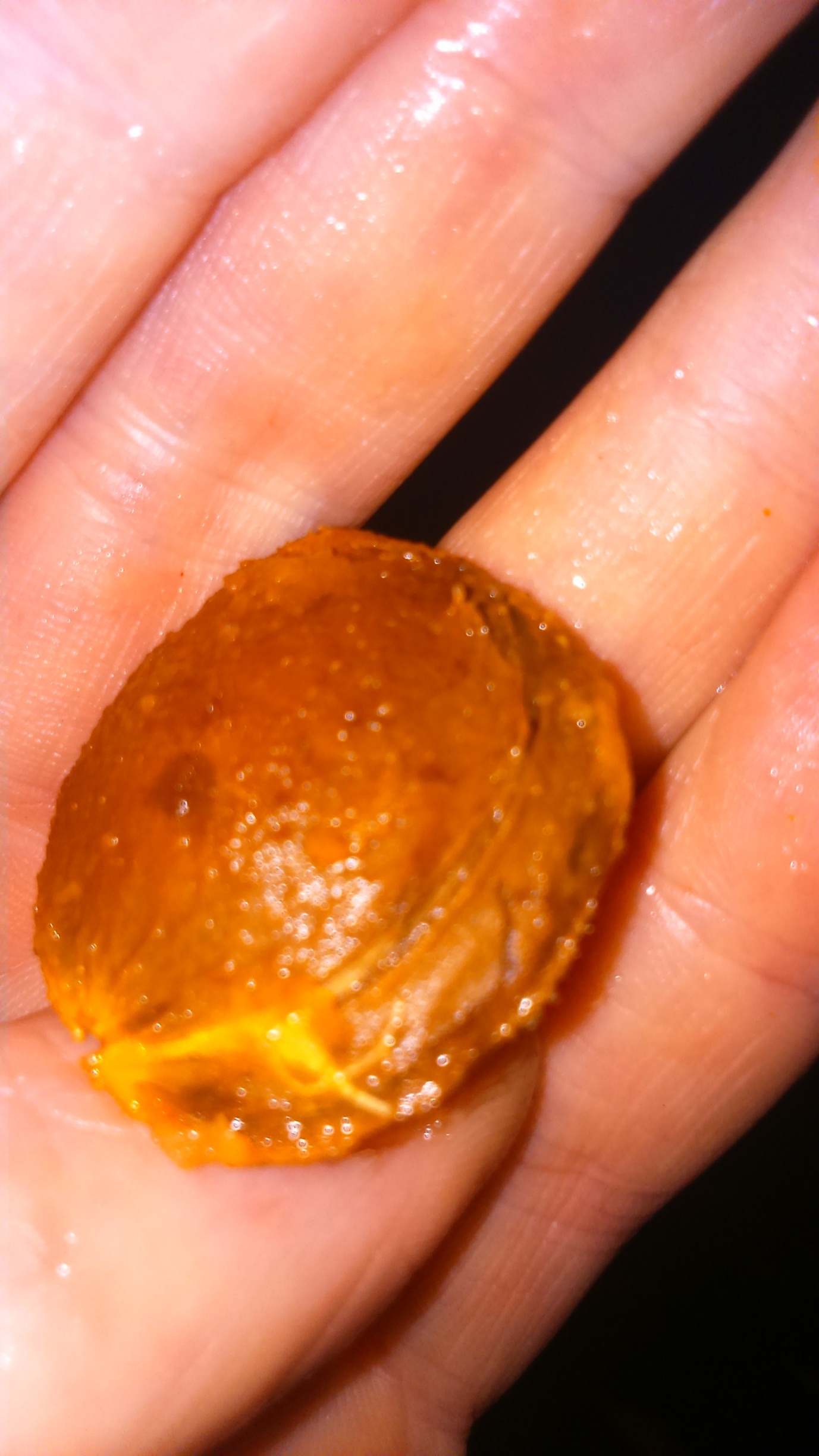 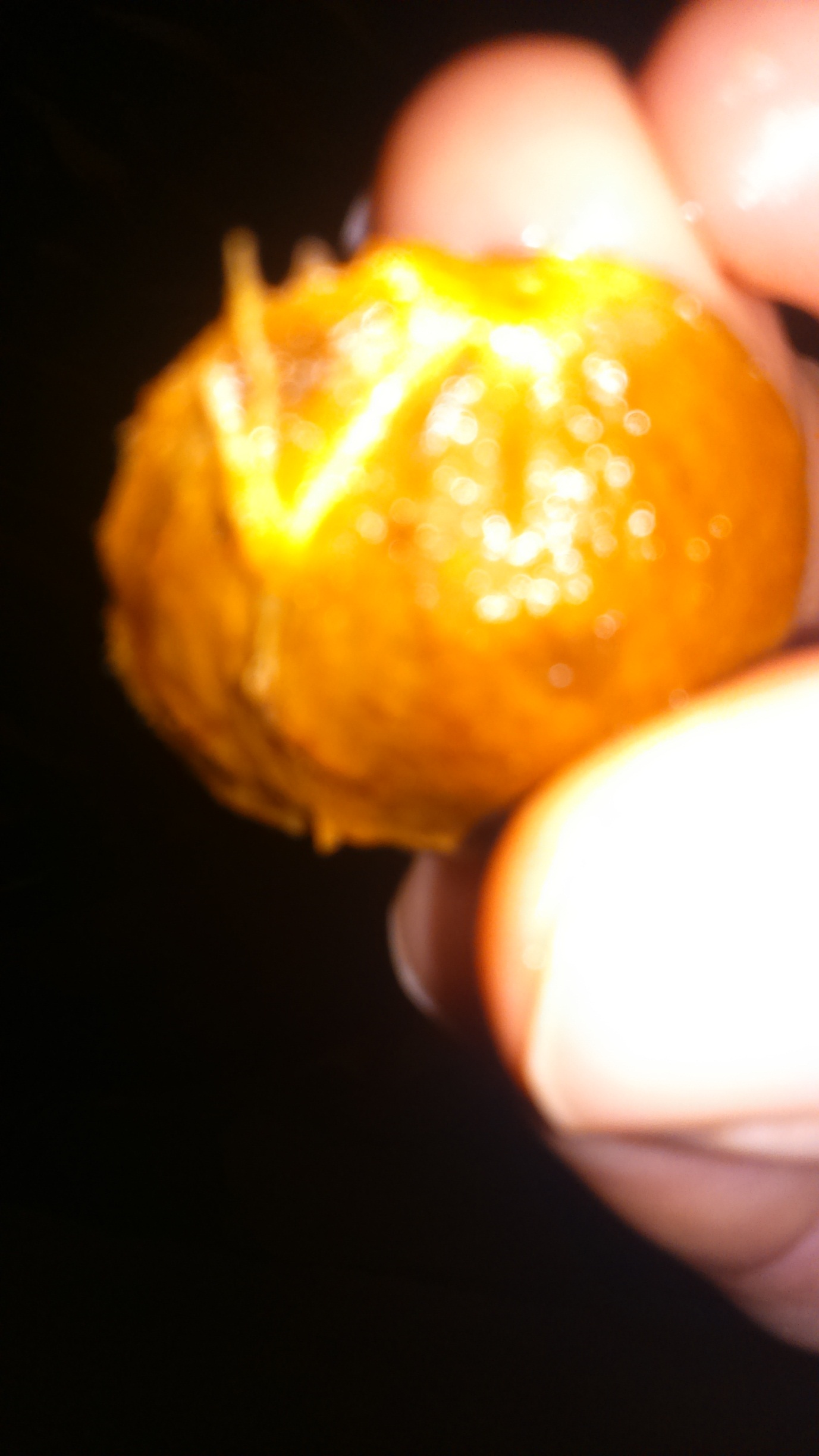 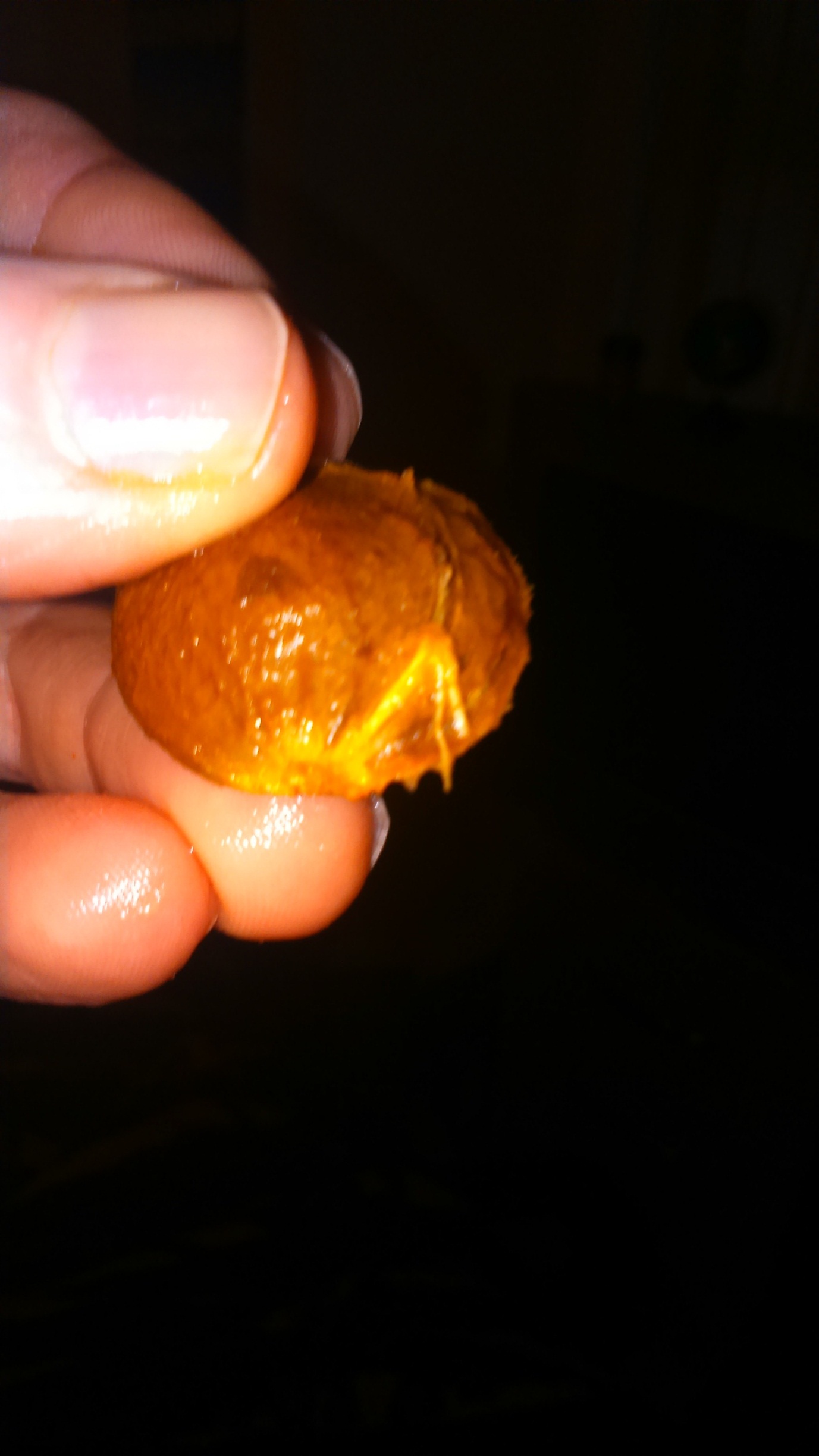 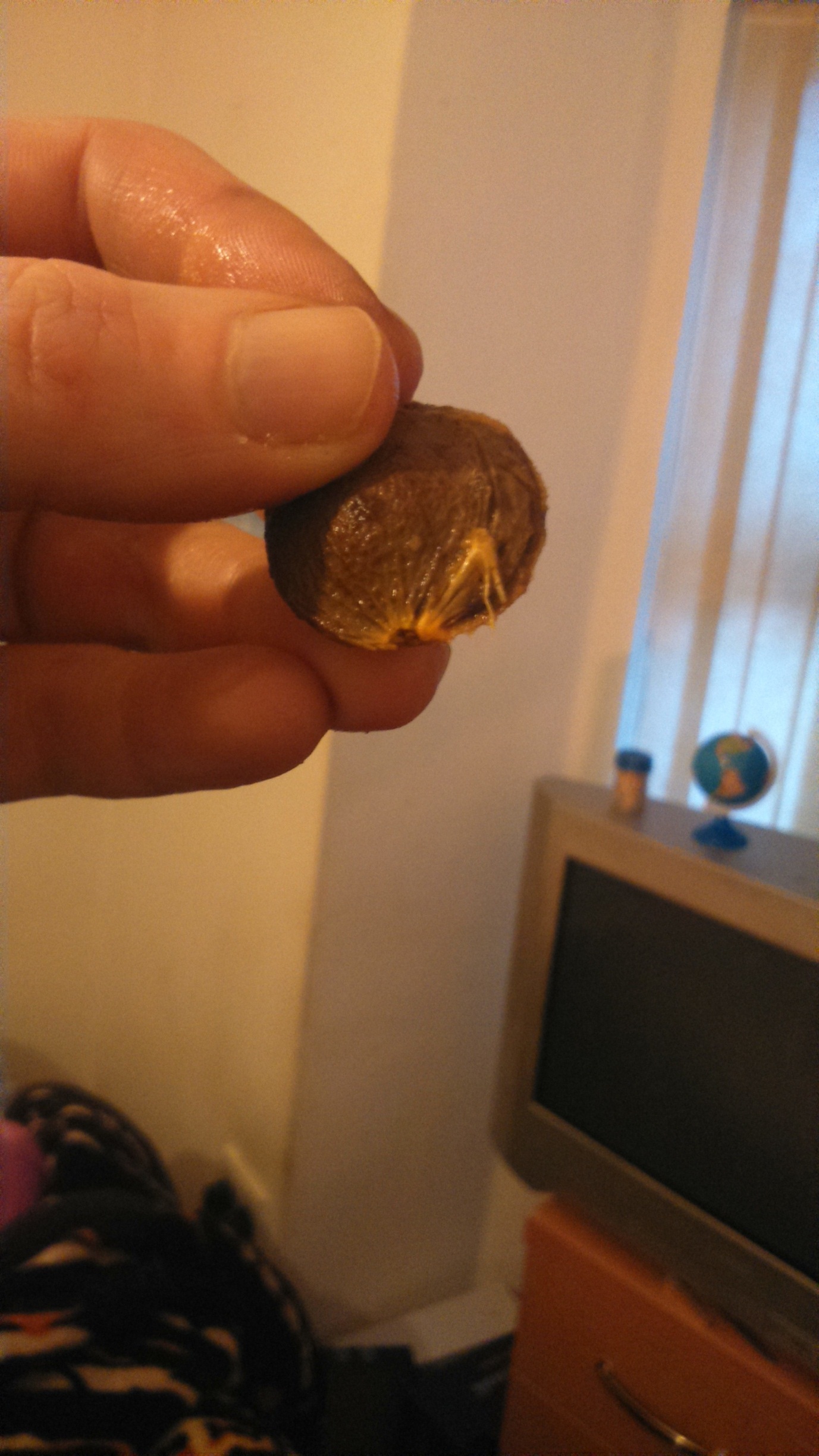 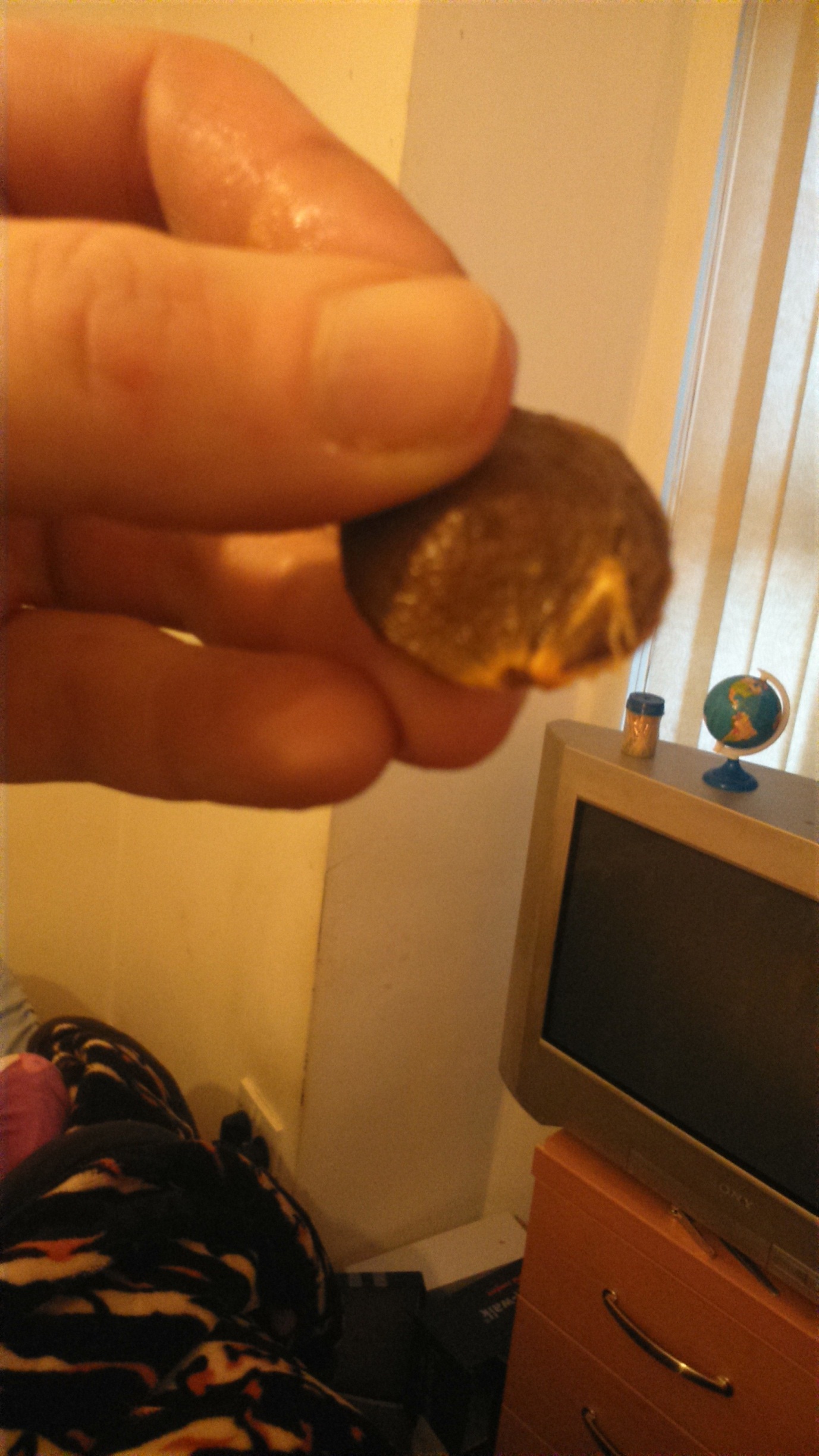 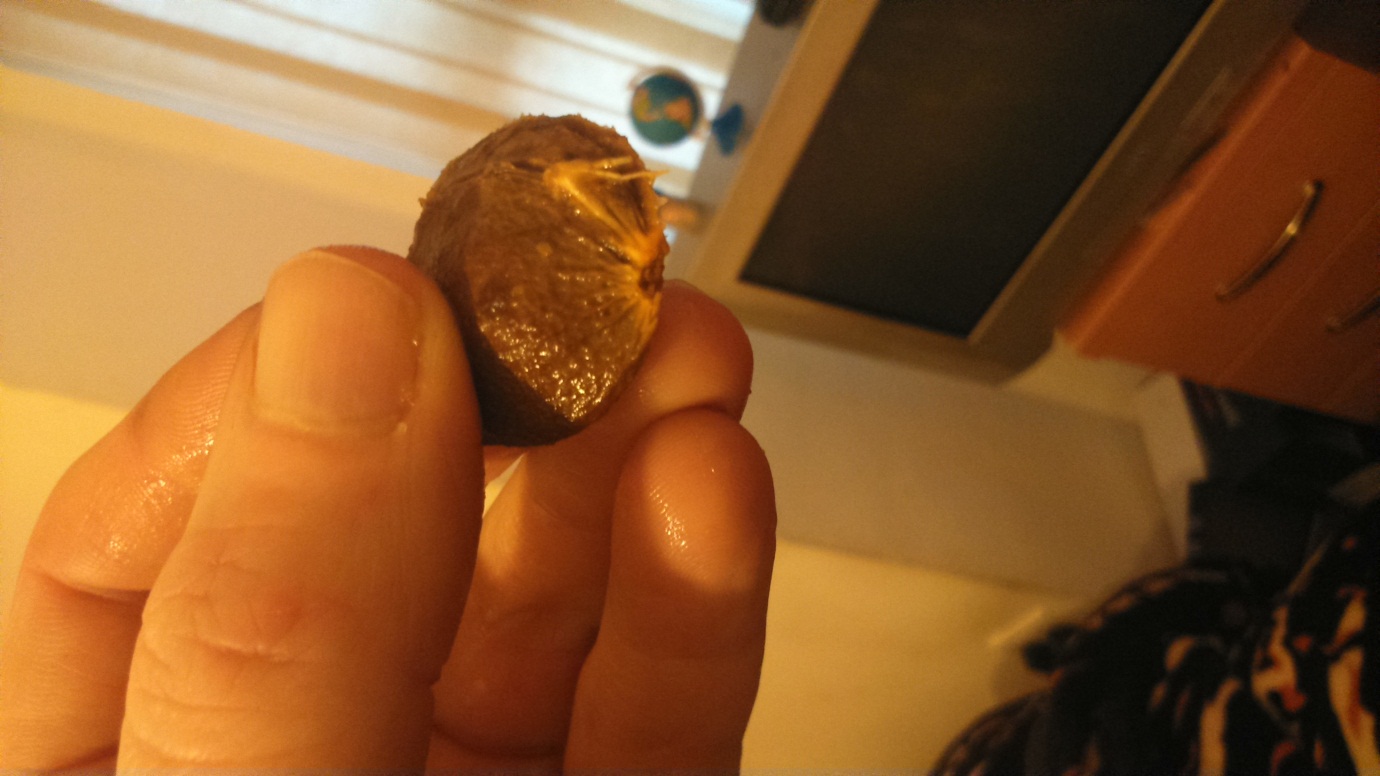 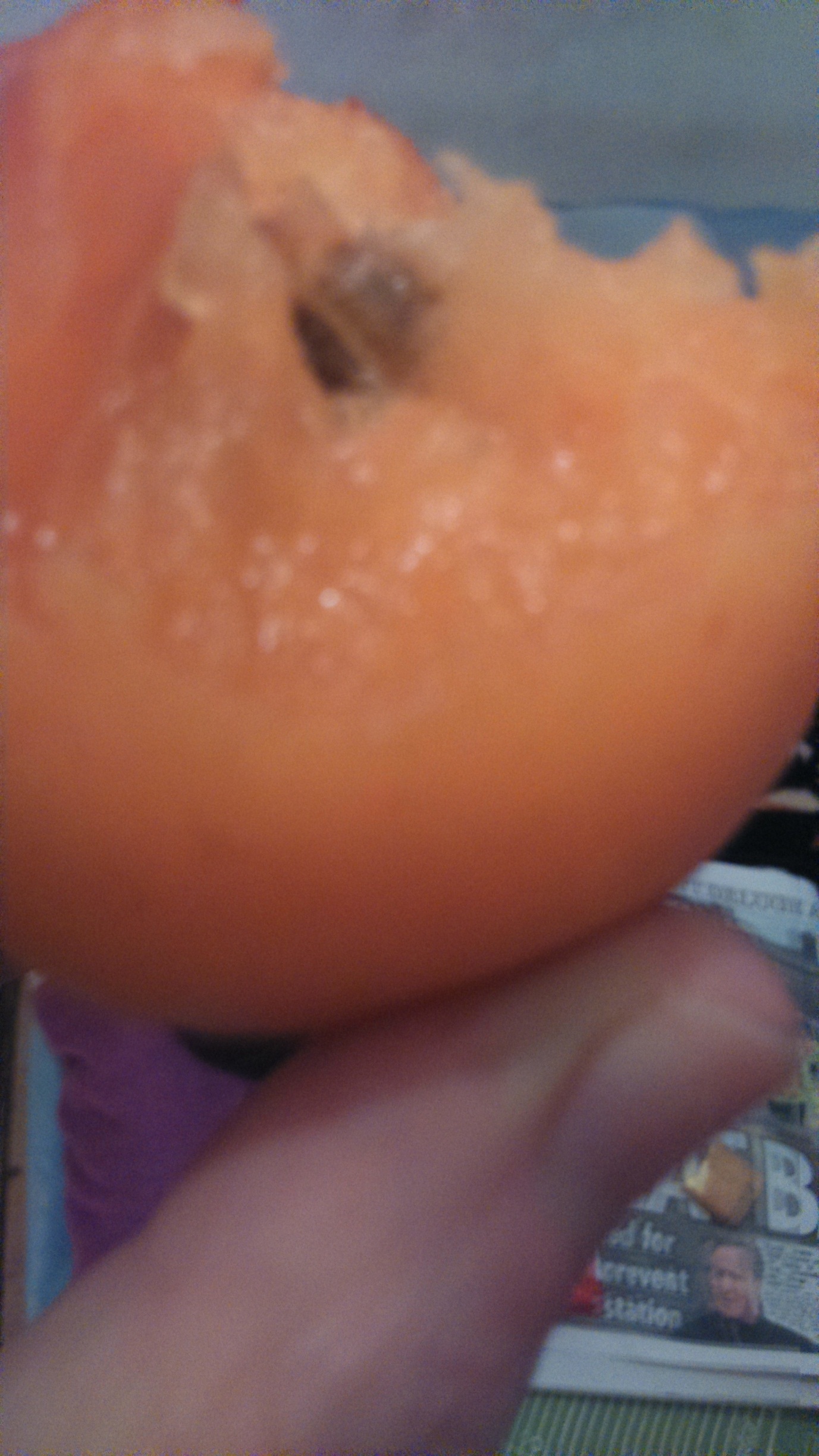 